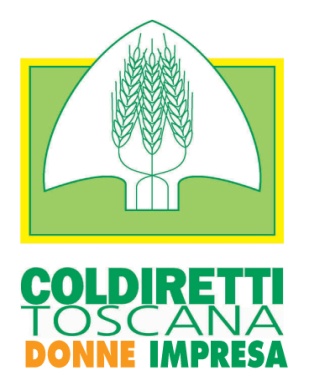 FIRENZEMARTEDI’ 19 NOVEMBRE 2013 - ORE 10.00SALA RIUNIONI COLDIRETTI TOSCANAVia Villa Demidoff 64/ dINTRODUZIONEROBERTO MADDE’ – Direttore Coldiretti ToscanaPRESENTAZIONEMARIA CRISTINA ROCCHI – Responsabile  Donne Impresa ToscanaINTERVENTISTEFANO LEPORATI – Area Economica Coldiretti NazionaleANDREA PRUNETI – Ufficio Legislativo Coldiretti ToscanaCONCLUSIONITULIO MARCELLI – Presidente Coldiretti Toscana